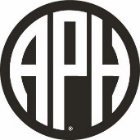 Laptime and Lullabies: Sharing the Joys of Literacy with Infants, Toddlers and Very Young Children who are Blind or Have Low Vision Part II June 6, 2023 Webinar Resource Links APH Products: Laptime and Lullabies Story BooksLaptime and Lullabies Parent HandbooksAPH Soundpage Digital Recording DeviceAPH Mini-Lite BoxPlexiglas BlocksBright Shapes Knob PuzzleReadWrite StandCVI Book Builder KitInvisiboardFelt BoardMore Resources:Baby BeatsSo Many Things Are Red: Animated PowerPoint Activities for Students with CVI – Paths to Literacy Funding resources Find a classroom to support | DonorsChoose​Kohl’s Volunteer Rewards Program – Benevity Causes​Find a Local Lions Club | Lions Clubs InternationalPresenters Information:Jessica Chandler Jessica Chandler jessica.chandler@wssb.wa.gov  Jenni Remeis  jremeis@ossb.oh.gov 